Harvest Festival: St Phillip & St James Church RatbyFriday 7th October 2022Ratby Primary School staff and children would like to invite you to our Harvest Festival on Friday 7th October 2022 at 9.20am.  This will be held at St Phillip & St James Church in Ratby (please bring your child(ren) to school for normal time and then proceed to the Church afterwards). We are aware that not everyone can attend as the service is during the day, but it would be great to see as many of you as possible.  The children have been learning some lovely songs for your enjoyment and would love to share them with you.Macmillan Coffee MorningFriday 7th October 2022Following the Harvest Festival you are invited to join us for Macmillan Coffee morning on Friday 7th October 2022 between 10.15 and 11.15am in Sharman Hall (main hall).  Any donations of cakes for this event would be gratefully received.  If you are able to make a cake donation, please ask your child to take it to their class on the Friday morning.Yours sincerelyLisa Jones (Headteacher)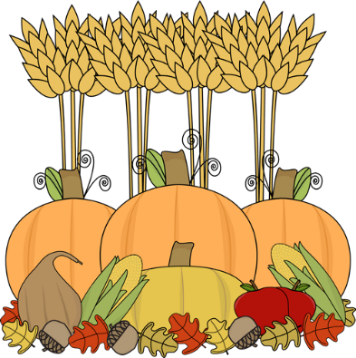 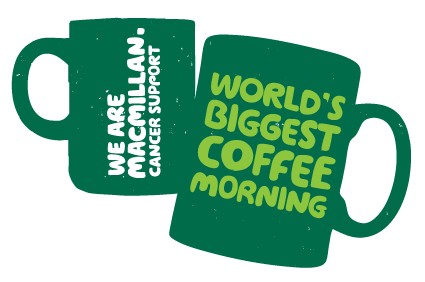 